TORNEO OPEN DE TENIS MEMORIAL JACK ROBY 2017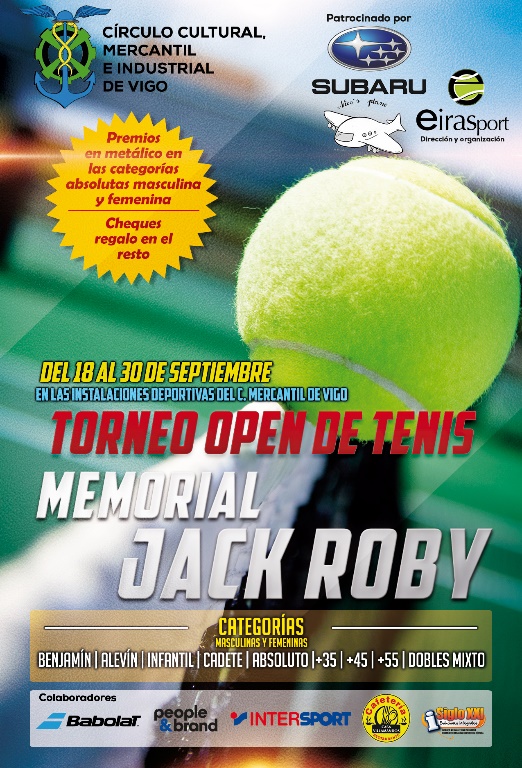 BASES DEL TORNEOTORNEO de carácter FEDERADO regido por las normas de la RFET y la FGT. Imprescindible poseer la licencia competitiva FGT del año 2017 en vigor en la fecha límite de inscripción.ORGANIZADORES: CÍRCULO CULTURAL, MERCANTIL E INDUSTRIAL DE VIGO e EIRASPORT.HOMOLOGACIÓN FGT: nº  9170LUGAR: Instalaciones de la Ciudad Deportiva del Círculo Mercantil de Vigo, Estrada das Plantas, 121, 36313 Vigo, Pontevedra.SUPERFICIE Y TIPO DE PISTAS:  Outdoor y duras de Greenset. En caso de inclemencias atmosféricas los JAs, de acuerdo con la dirección del torneo, podrán cambiarlas a cubiertas de tierra. FECHAS:  del 18 al 30 de septiembre 2017DIRECTOR DEL TORNEO: Jorge Eiras Rodríguez.  Tfno. de contacto 628 33 80 45JUEZ ÁRBITRO: Jorge Comesaña. Tfno. de contacto: 627946587Jueces árbitros adjuntos: Alberte Zato y Jaime LoureiroINSCRIPCIÓN: Mediante transferencia bancaria al número de cuenta: ES13 2080 5000 6530 4035 5503. Cada jugador/a podría inscribir en un máximo de 2 pruebas o categorías.CUOTAS DE INSCRIPCIÓN: De benjamín a Cadete: 12€ /no socios y 10€ /socios por prueba. Absoluto: 20€/no socio y 15€ /socio.Veteranos +35, +45 y +55: 15€/no socio y 12€/socioDobles: 15€ parejaEl abono de la inscripción se realizará on-line mediante pago con tarjetas bancarias en dicho portal www.ibertenis.com en el momento de inscribirse. No se aceptarán inscripciones que no hayan sido abonadas.FECHA LÍMITE DE INSCRIPCIÓN: 14 horas del 14 de SEPTIEMBRE de 2017SORTEO DE CUADROS: el 14 de SEPTIEMBRE a las 16 horasPREMIOS Y OBSEQUIOS: El campeón y subcampeón recibirán un trofeo.Las pruebas absolutas masculina y femenina contarán con un premio en metálico de un monto total de 1825 euros:Absoluto masculino 500€ campeón, 300€ finalista y 175€ semifinalistasAbsoluto femenino 300€ campeona, 175€ finalista y 100€ semifinalistasCATEGORÍASBenjamín Masculino y Femenino (Nacidos/as año 2007 y posteriores).Alevín Masculino y Femenino (Nacidos/as año 2005 y posteriores).Infantil Masculino y Femenino (Nacidos/as año 2003 y posteriores).Cadete Masculino y Femenino (Nacidos/as año 2001 y posteriores).Absoluto Masculino y Femenino.Veteranos/as +35 Masculino y Femenino (Nacidos/as año 1982 y anteriores).Veteranos/as +45 Masculino y Femenino (Nacidos/as año 1972 y anteriores).Veteranos/as +55 Masculino y Femenino (Nacidos/as año 1962 y anteriores).Dobles mixtos absolutos.tipos DE CUADROSAbiertos sin límite máximo de inscritos para todas las categorías a excepción del absoluto masculino, que tendrá una fase final de 32 jugadores (22 directos, 2 invitados y 8 de la fase previa) y una fase previa abiertaPara la celebración de una prueba o categoría tendrá que haber un mínimo de 8 participantes, quedando a potestad de la organización disputar la prueba con menos participantes, o bien, reagrupar categorías, previa consulta a los jugadores/as inscritos/as.SISTEMA DE JUEGOBenjamines y alevines: (FAST-4) al mejor de 3 sets cortos a 4 juegos con tie-break en caso de empate a 3 juegos y con match tie-break (10 puntos) en caso de empate a sets. Sin let en el servicioResto de categorías excepto INDIVIDUALES ABSOLUTAS: al mejor de 3 sets con tIe-break en caso de empate a 6 juegos y con match tie-break (10 puntos) en caso de empate a sets.INDIVIDUALES ABSOLUTOS MASCULINO Y FEMENINOSemifinales y finales: al mejor de 3 sets con tie-break en caso de empate a 6 juegos.VARIOSBolas Oficiales: Peolats Babolat homologadas FGT.Según las Normas y Bases vigentes de la RFET y FGT la categoría BENJAMÍN debe jugarse indefectiblemente con bolas de baja presión (punto verde). Horarios: Se jugará en horarios de mañana y tarde. Las peticiones de disponibilidad horaria se indican on-line al realizar la inscripción, o bien verbalmente durante el torneo comunicándolo al juez árbitro o adjuntos, siempre y cuando se hagan antes de la publicación del orden de juego diario. En ese momento pasan a ser inamovibles. La organización y JAs procurarán tener en cuenta los condicionamientos horarios expresado, pero en ningún caso habrá compromiso de cumplirlos.En caso de inclemencias climatológicas, la organización podrá hacer los cambios horarios y de orden de juego que estime pertinentes para el mejor desarrollo del torneo.Se recuerda que el tiempo de incomparecencia de 15 minutos (W.O) se aplicará a partir del momento en que una pista se declare lista para jugar un partido del orden de juego, y no en la hora fijada como “no antes de las…”.La organización, con la autorización del JA en caso de cambio de normas de derecho competitivo, se reserva el derecho de cambiar alguna de estas normas, si fuera necesario, en beneficio del torneo.La inscripción en este torneo supone la aceptación de las normas aplicadas en estas bases y el apartado de derechos de imagen expresado a continuación.Estas bases tienen carácter público. La inscripción o participación en el torneo implica la cesión de los derechos de imagen a la Organización por parte de todos los participantes en el Torneo, ya sea con carácter de jugadores/as, entrenadores/as, miembros de la organización o público. La organización se compromete y obliga a utilizar los derechos cedidos exclusivamente con fines promocionales y de información. En caso de que un/a jugador/a (o sus tutores legales), entrenador/a, miembro de la organización o público no desee ser mostrado en imágenes en actos del campeonato podrá expresar este deseo por escrito ante la organización y/o dirección del torneo.Quedan excluidas de esta exclusión voluntaria las fotos de protocolo inicial de pista en un partido, las grupales y las de entrega de trofeos.